(07) 角度一、角度1. 	兩條垂直線的交角為90°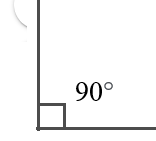 2.	幾個重要的角度 45°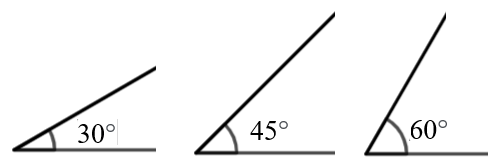 3.	第二、三、四象限的角度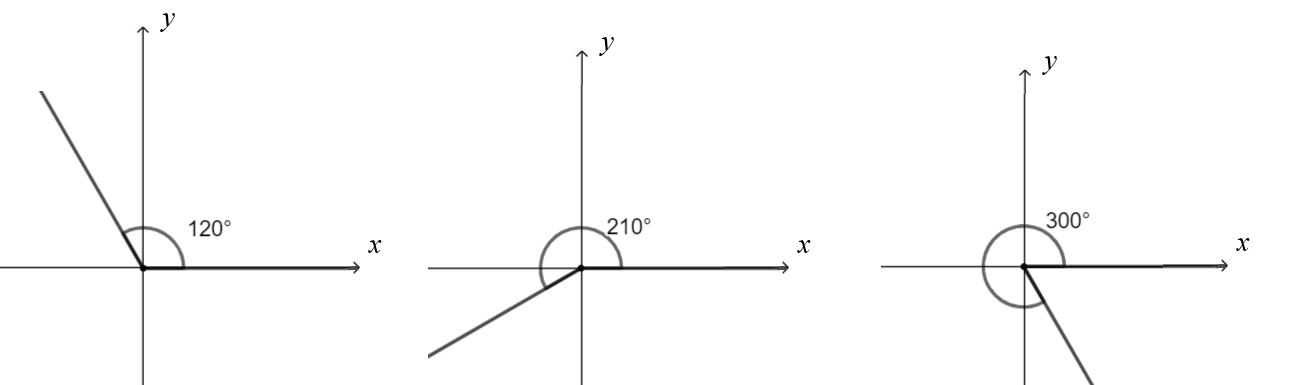 4.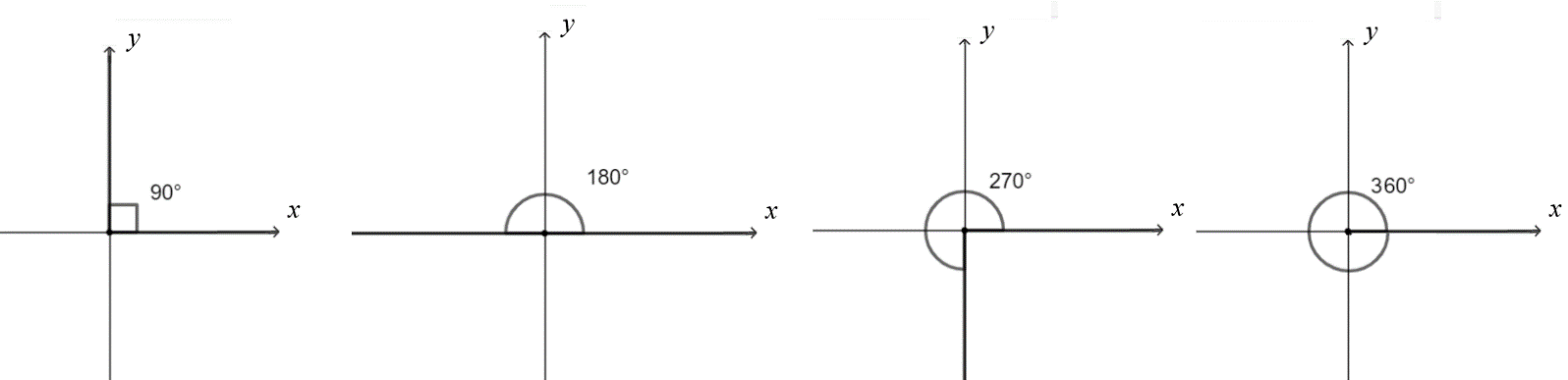 	5. 弧度角：直角為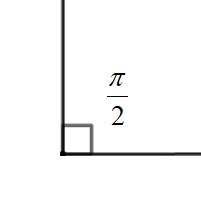 為何使用弧度角？與圓有關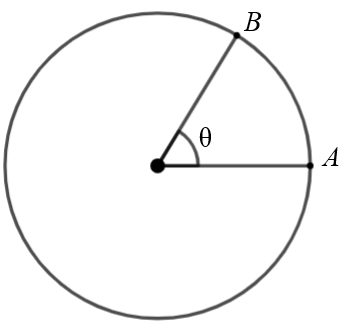 的長度與圓心角θ和半徑r的大小成正比。所以可以表示為＝kθr，k為常數這裡我們將常數k值當作1，簡化為＝θr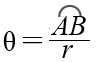 當圓心角θ為360°，＝2πr因此，圓心角為360°時，弧度角是2π。一個簡單的記法，π＝180°	6. 	第一象限的常用弧度角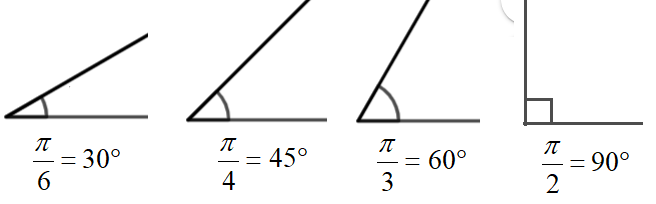 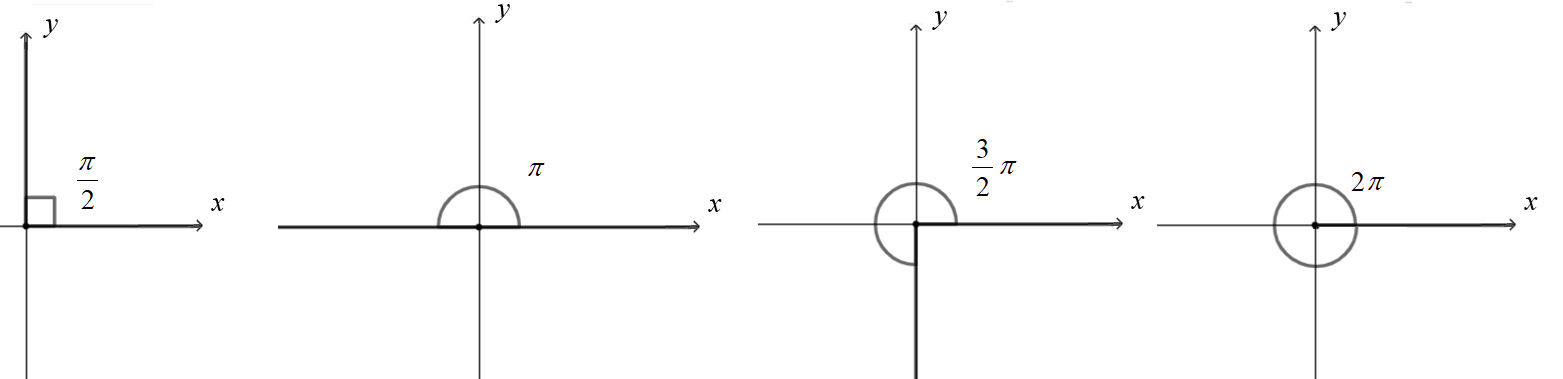 